Κάλαντα ΜάρτηΠεριστεράκι πέταξεΒρήκε πύργο κι έκατσεΚαι γλυκοκελάηδισεΜάρτη Μάρτη μου καλέΜάρτη Μάρτη μου καλέΚαι Απρίλη βροχερέΚι αν φυσήξει κι αν χιονίσειΠάλι άνοιξη θ’ανθίσει Ακούστε το τραγούδι από το youtube<iframe width="560" height="315" src="https://www.youtube.com/embed/X0vUOwkf5Hw" frameborder="0" allow="accelerometer; autoplay; encrypted-media; gyroscope; picture-in-picture" allowfullscreen></iframe>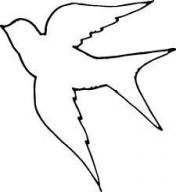 Τώρα ζωγραφίστε το χελιδόνι με μαύρο χρώμα και κολλήστε μπαμπάκι στην κοιλιά του. Καλή διασκέδαση